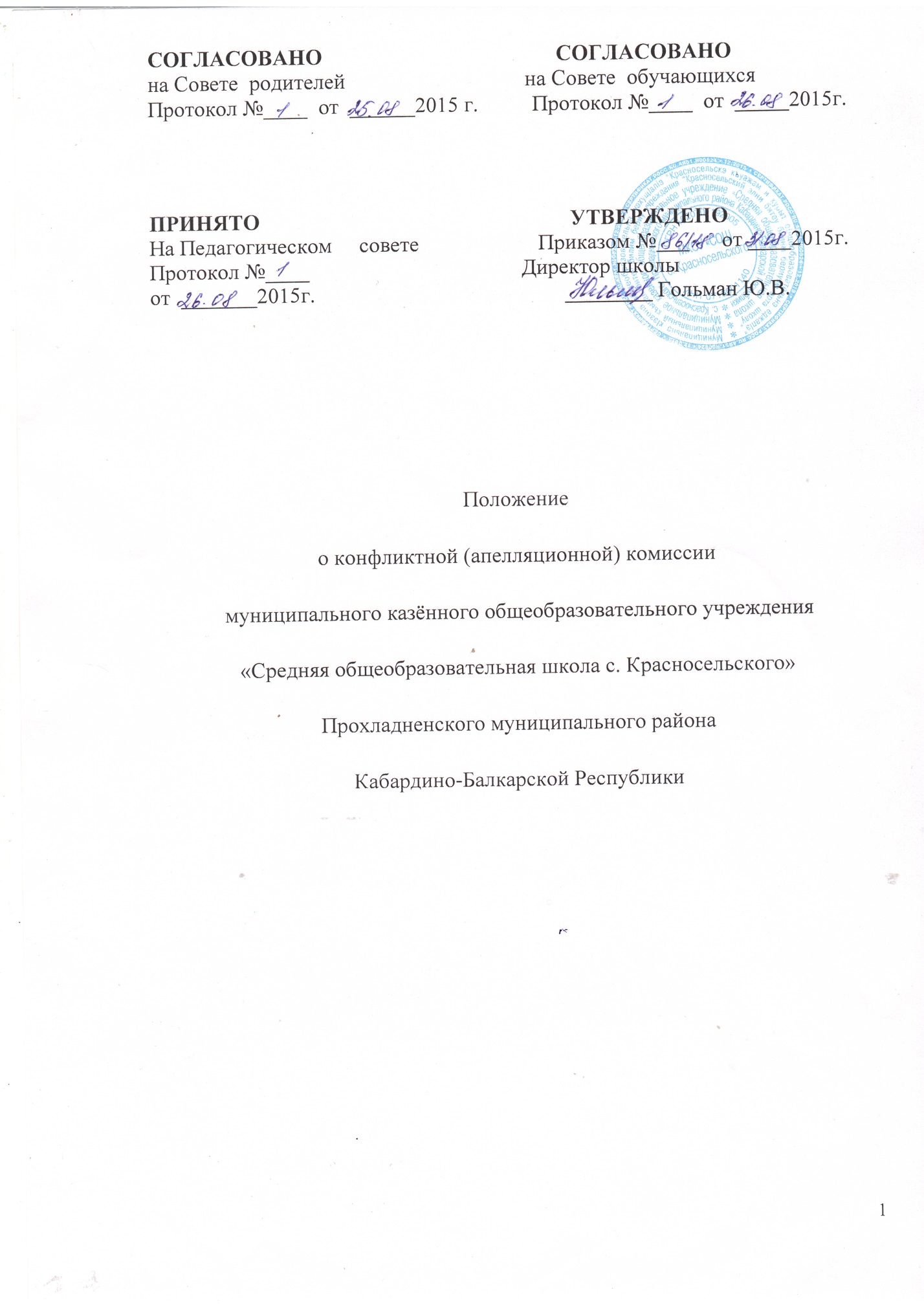                                                                   1. Общие положения1.1. Конфликтная комиссия МКОУ «СОШ с. Красносельского» создается  на определенный срок для решения спорных вопросов, относящихся к  порядку проведения  промежуточной аттестации учащихся.1.2.Конфликтная комиссия назначается приказом директора Учреждения для рассмотрения конфликтных ситуаций между участниками образовательного процесса на период промежуточной аттестации; число членов комиссии нечетное, но не менее трех; председатель комиссии назначается директором из членов администрации Учреждения или руководителей соответствующего школьного методического объединения учителей-предметников.1.3.Конфликтная комиссия в своей деятельности руководствуется Федеральным Законом «Об образовании в Российской Федерации»  от 29 декабря . № 273 – ФЗ,  локальными актами образовательного учреждения, государственными образовательными стандартами, установленными критериями оценки освоения образовательных программ. 2. Задачи и функции конфликтной комиссии2.1.Основной задачей конфликтной комиссии является разрешение конфликтной ситуации между участниками образовательного процесса путем доказательного разъяснения, принятия оптимального варианта решения в каждом конкретном случае.2.2.Комиссия рассматривает вопросы: разрешение конфликтной ситуации, возникшей в ходе промежуточной аттестации;разрешение конфликтной ситуации при объективности оценки знаний во время промежуточной аттестации.       2.3.Для решения отдельных вопросов конфликтная комиссия обращается за получением достоверной информации к участникам конфликта.2.4.Для получения правомерного решения комиссия использует различные нормативные правовые документы, информационную и справочную литературу, обращается к специалистам, в компетенции которых находится рассматриваемый вопрос. 3.Права членов конфликтной комиссии3.1. Конфликтная комиссия имеет право:принимать к рассмотрению заявления любого участника образовательного процесса при несогласии с решением или действием руководителя, учителя, классного руководителя, обучающегося;принимать решение по каждому спорному вопросу, относящемуся к ее компетенции (обжалование принятого решения возможно в муниципальном отделе Управление образования);формировать предметную комиссию для решения вопроса об объективности выставления отметки за знания обучающегося (решение принимается в течение трех дней с момента поступления заявления, если срок ответа не оговорен дополнительно заявителем);запрашивать дополнительную документацию, материалы для проведения самостоятельного изучения вопроса;рекомендовать приостановить или отменить ранее принятое решение на основании проведенного изучения при согласии конфликтующих сторон;рекомендовать изменения в локальных актах образовательного учреждения с целью демократизации основ управления или расширения прав обучающихся.4.Обязанности конфликтной комиссии4.1. Члены конфликтной комиссии обязаны:присутствовать на всех заседаниях комиссии;принимать активное участие в рассмотрении поданных заявлений в устной или письменной форме;принимать решение по заявленному вопросу открытым голосованием (решение считается принятым, если за него проголосовало большинство членов комиссии при присутствии не менее двух третей ее членов);принимать своевременно решение, если не оговорены дополнительные сроки рассмотрения заявления;давать обоснованный ответ заявителю в устной или письменной форме в соответствии с пожеланием заявителя.5. Организация деятельности конфликтной комиссии5.1.Заседания конфликтной комиссии оформляются протоколом.5.2.Утверждение членов комиссии и назначение ее председателя оформляются приказом по общеобразовательному учреждению.5.3.Протоколы заседаний конфликтной комиссии сдаются вместе с отчетом за учебный год руководителю образовательного учреждения и хранятся  три года.